ОТДЕЛ ОБРАЗОВАНИЯ АДМИНИСТРАЦИИМИХАЙЛОВСКОГО РАЙОНА  П Р И К А З23.04.2014                                                                                                        № 157об итогах районной научно-практической конференции	С 14 по 22 апреля 2014 года проводилась районная научно-практическая конференция младших школьников « Я- исследователь!» (далее Конференция). Цель Конференции – актуализация интеллектуально –творческого  потенциала личности ребёнка младшего школьного возраста путём развития и совершенствования навыков исследовательской деятельности. Конференция проводилась в два этапа: с 14-21 апреля-отборочный, 22 апреля- публичная презентация. В первом этапе Конкурса участвовало 12 учащихся из 6 школ: МОБУ «Чесноковская СОШ», МОУ «Зеленоборская СОШ», МОБУ «Михайловская СОШ им. В.Г. Костенко», МОБУ «Новочесноковская СОШ», МОБУ «Поярковская СОШ № 1», МОУ «Коршуновская СОШ».   Во второй этап вышли 8 учащихся из 4 школ: МОБУ «Чесноковская СОШ», МОБУ «Новочесноковская СОШ», МОБУ «Поярковская СОШ № 1», МОУ «Коршуновская СОШ»)  На основании вышеизложенного                                                                                                                       п р и к а з ы в а ю:Утвердить список победителей и призёров  Конференции (приложение № 1)Наградить грамотами отдела образования администрации Михайловского района победителей и призёров Конференции.Вручить сертификаты отдела образования администрации Михайловского района остальным участникам второго этапа Конференции.Объявить благодарность за отличную подготовку учащихся к  районной научно-практической конференции младших школьников «Я-исследователь!»:          - Бакума С.Ю., учителю МОБУ «Поярковская СОШ № 1»;          - Бутузовой В.П., учителю МОУ «Коршуновская СОШ»Руководителям общеобразовательных учреждений довести настоящий приказ до сведения всех учителей. Контроль за исполнением настоящего приказа возложить на Вжещ Е.В., директора МУ «МЦ».  Начальник                                                                                        О.В.Шатохина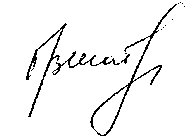 Приложение № 1Список победителей и призёров научно-практической конференции младших школьников «Я-исследователь!»1 место - Шакирова Жанна, учащаяся МОБУ «Поярковская СОШ № 1» (руководитель-Бакума С.Ю.);2 место – Чичилимова Диана, учащаяся МОБУ «Поярковская СОШ № 1» (руководитель-Бакума С.Ю.);3 место – Юрканис Илья, учащийся МОУ «Коршуновская СОШ» (руководитель Бутузова В.П.)